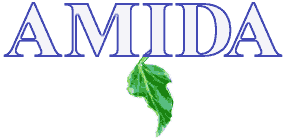 ББюро путешествий123098, Москва, ул. Маршала Новикова, д.7, оф.7, тел.+7 903 735 91 80                                                                                         E-mail: amida85@yandex.ruE-mail: amida85@yandex.ruПрограмма в Москве 2021.04 .03 - 08.03.2021  (5 дн/4 н)04.03. четверг20:15 Встреча в аэропорту.Трансфер в гостиницу.Размещение в гостинице.22:30 Ужин в гостинице. 05.03.пятница9:00 Завтрак в гостинице.10:00 Выезд из гостиницы. Обзорная экскурсия по Москве. Москва-сити. Экскурсия..14:00 Обед.16:00 Храм Христа Спасителя. Экскурсия 17:30 Свободное время.20:00  Ужин в гостинице.06.03суббота8:30 Завтрак в гостинице.9:00 Выезд из гостиницы.11:00 Посещение Лавры в Сергиеве Посаде.Экскурсия.Возвращение в Москву. 15:00 Обед.17:00 Океанариум ( или торговый центр).         Свободное время в торговом центре.20:00 Ужин.07.03воскресенье            8:30  Завтрак в гостинице.            9:00  Выезд из гостиницы.            11:00 Парк Зарядье. Полет над Россией.              Красная площадь. Тверская ул.            13:30 Обед.            18:00 Цирк Никулина.                         20:30 Ужин.             08.03понедельник            9:00 Завтрак в гостинице.            9:30 Выезд из гостиницы с вещами.            10:00 ГУМ /Алмазный фонд            11:30 Отъезд в аэропорт.